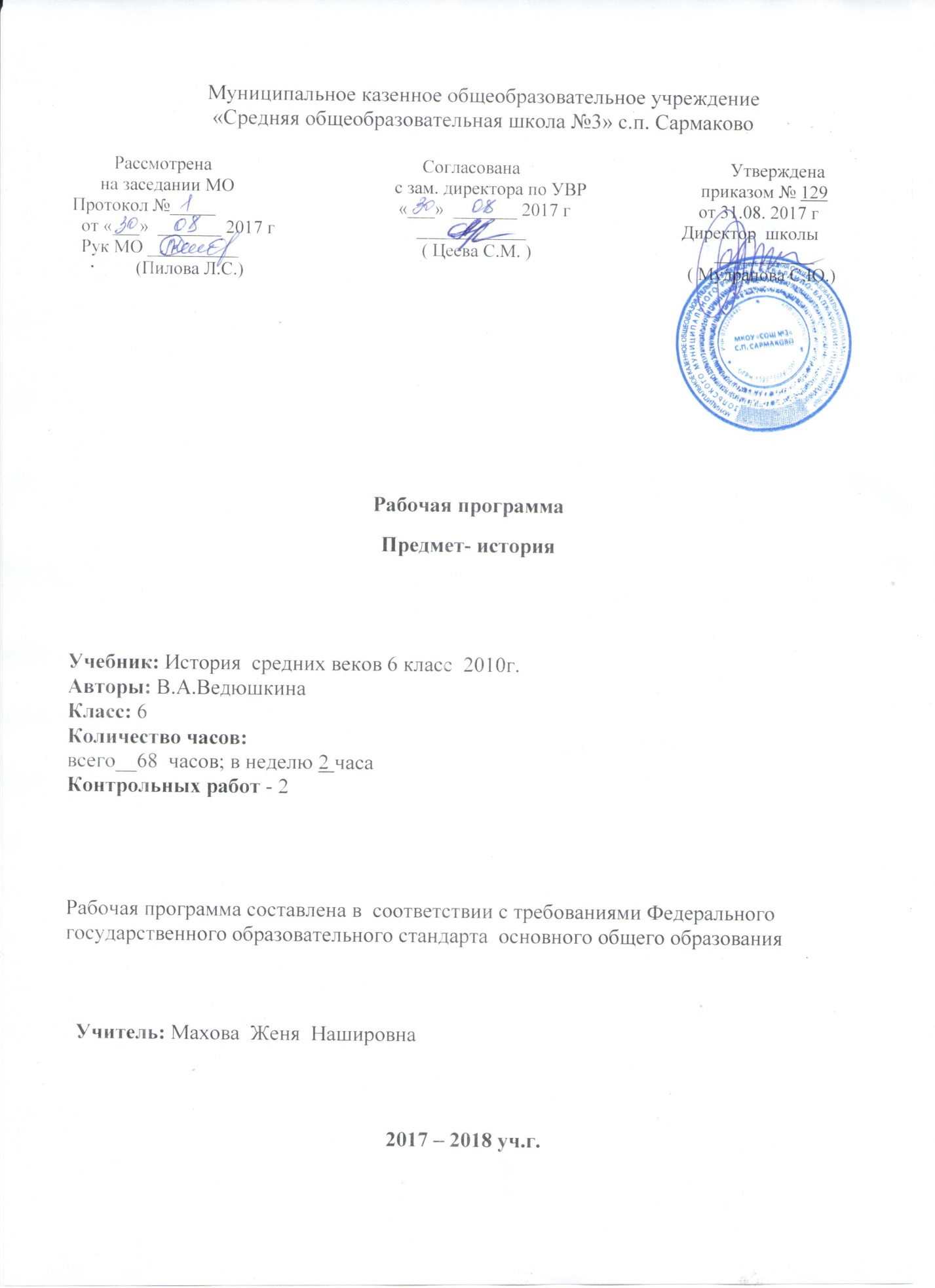    Рабочая программа по предмету  «История» 6 класса разработана в       соответствии с нормативно-правовыми и   инструктивно – методическими      документами:•	Федеральный государственный образовательный стандарт общего образования, утвержденным  приказом  Министерства образования  и науки Российской Федерации от 17 декабря  2010 г.  № 1897.•	Закон РФ «Об образовании» (ст.28).•	Типовое положение об общеобразовательном учреждении (п. 36)•	Приказ Минобрнауки РФ от 31.03.2014 г. № 253 «Об утверждении федерального перечня учебников, рекомендованных к использованию при реализации имеющих государственную аккредитацию  образовательных программ начального общего, основного общего, среднего общего образования», с изменениями, внесенными приказом МОН РФ от 05.07 2017 г.  №629;•	Авторская  программа основного общего образования по истории Средних веков под ред. В.А.Ведюшкин, 2010г,  и по истории России под ред. А.В. Торкунова, 2016 г.•	Учебный план  МКОУ «СОШ №3» с.п. Сармаково на 2017 – 2018 учебный год.•	Положение  МКОУ «СОШ №3»  «О порядке разработки, рассмотрения и утверждения рабочих программ учебных предметов»•	Основная образовательная программа основного общего образования МКОУ «СОШ №3» с.п. Сармаково на 2017 – 2018 учебный годПланируемые результатыЛичностными результатами изучения отечественной истории являются:• первичная социальная и культурная идентичность на основе усвоения системы исторических понятий и представлений о прошлом Отечества (период до XVII в.), эмоционально положительное принятие своей этнической идентичности;• уважение и принятие культурного многообразия народов России и мира, понимание важной роли взаимодействия народов;• изложение своей точки зрения, еѐ аргументация (в соответствии с возрастными возможностями);• следование этическим нормам и правилам ведения диалога;• формулирование ценностных суждений и/или своей позиции по изучаемой проблеме;•	проявление	доброжелательности	и	эмоционально-нравственной отзывчивости, эмпатии как понимания чувств других людей и сопереживания им;• соотнесение своих взглядов и принципов с исторически возникавшими мировоззренческими системами (под руководством учителя);• обсуждение и оценивание собственных достижений, а также достижений других обучающихся (под руководством педагога);• навыки конструктивного взаимодействия в социальном общении.В ряду метапредметных результатов изучения истории можно отметить следующие умения:• осуществлять постановку учебной задачи (при поддержке учителя);• планировать при поддержке учителя пути достижения образовательных целей,	выбирать	наиболее	эффективные	способы	решения	учебных	и познавательных задач, оценивать правильность выполнения действий;• соотносить свои действия с планируемыми результатами, осуществлять контроль своей деятельности в процессе достижения результата, оценивать правильность решения учебной задачи;• работать с дополнительной информацией, анализировать графическую, художественную, текстовую, аудиовизуальную информацию, обобщать факты, составлять план, тезисы, формулировать и обосновывать выводы и т. д.;• критически оценивать достоверность информации (с помощью педагога), собирать и фиксировать информацию, выделяя главную и второстепенную;• использовать в учебной деятельности современные источники информации, находить информацию	в индивидуальной информационной среде,	среде образовательного	учреждения,	федеральных	хранилищах	образовательных информационных ресурсов и Интернете под руководством педагога;• использовать ранее изученный материал для решения познавательных задач;• ставить репродуктивные вопросы по изученному материалу;• определять понятия, устанавливать аналогии, классифицировать явления, с помощью учителя выбирать основания и критерии для классификации и обобщения;• логически строить рассуждение, выстраивать ответ в соответствии с заданием, целью (сжато, полно, выборочно);• применять начальные исследовательские умения при решении поисковых задач;• решать творческие задачи, представлять результаты своей деятельности в различных видах публичных выступлений (высказывание, монолог, беседа, сообщение, презентация, дискуссия и др.), а также в форме письменных работ;• использовать ИКТ-технологии для обработки, передачи, систематизации и презентации информации;•	планировать	этапы	выполнения	проектной	работы,	распределять обязанности, отслеживать продвижение в выполнении задания и контролировать качество выполнения работы;• организовывать учебное сотрудничество и совместную деятельность с учителем и сверстниками, работать индивидуально и в группе;• определять свою роль в учебной группе, вклад всех участников в общий результат;• выявлять позитивные и негативные факторы, влияющие на результаты и качество выполнения задания.Предметные результаты изучения истории включают:• применение основных хронологических понятий, терминов (век, его четверть, треть);• установление синхронистических связей истории России и стран Европы и Азии в XVI—XVII вв.;• составление и анализ генеалогических схем и таблиц;• определение и использование исторических понятий и терминов;• использование сведений из исторической карты как источника информации; • овладение представлениями об историческом пути России XVI—XVII вв. исудьбах населяющих еѐ народов;• описание условий существования, основных занятий, образа жизни народов России, исторических событий и процессов;• использование знаний о месте и роли России во всемирно-историческом процессе в изучаемый период;• сопоставление развития Руси и других стран в период Средневековья, выявление общих черт и особенностей (в связи с понятиями «централизованное государство», «всероссийский рынок» и др.); понимание взаимосвязи между социальными явлениями и процессами, их влияния на жизнь народов России;• высказывание суждений о значении и месте исторического и культурного наследия предков;• поиск информации в источниках различного типа и вида (в материальных памятниках, фрагментах летописей, правовых документов, публицистических произведений и др.);• анализ информации о событиях и явлениях прошлого с использованием понятийного и познавательного инструментария социальных наук;•	сравнение	(под	руководством	учителя)	свидетельств	различных исторических источников, выявление в них общих черт и особенностей;• использование приѐмов исторического анализа (сопоставление и обобщение фактов,	раскрытие	причинно-следственных	связей,	целей	и	результатов деятельности персоналий и др.);• раскрытие характерных, существенных черт: а) экономических и социальных отношений и политического строя на Руси и в других государствах; б) ценностей, господствовавших в средневековых обществах, религиозных воззрений, представлений средневекового человека о мире;• понимание исторической обусловленности и мотивации поступков людей эпохи Средневековья, оценивание результатов жизнедеятельности исходя из гуманистических установок, национальных интересов Российского государства;• сопоставление (с помощью учителя) различных версий и оценок исторических событий и личностей;• определение и аргументация собственного отношения к дискуссионным проблемам прошлого;• систематизация информации в ходе проектной деятельности, представление еѐ результатов как по периоду в целом, так и по отдельным тематическим блокам;• поиск и презентация материалов истории своего края, страны, применение краеведческих знаний при составлении описаний исторических и культурных памятников на территории современной Российской Федерации;•	расширение	опыта	применения	историко-культурного,	историко-антропологического, цивилизационного подходов к оценке социальных явлений;• составление с привлечением дополнительной литературы описания памятников средневековой культуры Руси и других стран, рассуждение об их художественных достоинствах и значении;• понимание культурного многообразия народов Евразии в изучаемый период, личностное осмысление социального, духовного, нравственного опыта народов России.II. Средние века: понятие и хронологические рамки.Раннее Средневековье.Начало Средневековья. Великое переселение народов. Образование варварских королевств.Народы европы в раннее Средневековье. Франки6 расселение, занятия, общественное устройство. Законы франков; «Салическая правда». Держава Каролингов: этапы формирования, короли и подданные. Карл Великий. Распад Каролингской империи. Образование государств во Франции, Германии, Италии. Священная римская империя. Британия и ирландия в раннее Средневековье. Норманны6 общественный строй, завоевания. Ранние славянские государства. Складывание феодальных отношений в странах Европы. Светские правители и папы. Культура раннего Средневековья.Византийская империя в IV – XI вв.: территория, хозяйство, управление. Византийские императоры; Юстиниан. Кодификация законов. Власть императора и церковь. Внешняя политика Византии: отношения с соседями, вторжения славян и арабов. Культура Византии. Арабы в VI – XI вв.: расселение. Занятия. Возникновение и распространение ислама. Завоевания арабов. Арабский халифат, его расцвет и распад. Арабская культура.Зрелое СредневековьеСредневековое европейское общество. Аграрное производство. Феодальное землевладение. Феодальная иерархия. Знать и рыцарство: социальный статус и образ жизни.Крестьянство6 феодальная зависимость, повинности, условия жизни. Крестьянская община.Города – центры ремесла, торговли, культуры. Городские сословия. Цехи и гильдии. Городское управление. Борьба городов и сеньоров. Средневековые города – республики. Облик средневековых городов. Быт горожан. Церковь и духовенство. Разделение христианства на католицизм и православие. Отношения светской власти и церкви. Крестовые походы: цели, участники, результаты. Духовно – рыцарские ордены. Ереси6 причины возникновения и распространения. Преследование еретиков. Государства Европы в XII – XV вв. усиление королевской власти в странах Западной Европы. Сословно – представительная монархия. Образование централизованных государств в Англии и Франции. Столетняя война; Жанна Д,Арк. Германские государства в XII – XV вв. экономическое и социальное развитие европейских стран. Обострение социальных противоречий в XIV веке. Гуситское движение в Чехии. Византийская империя и славянские государства в XII – XV вв. экспансия турок – османов и падение Византии.Культура средневековой Европы. Представления средневекового человека о мире. Место религии в представлении средневекового человека и общества. Образование: школы и университеты. Сословный характер культуры. Средневековый эпос. Рыцарская литература. Городской и крестьянский фольклор. Романский и готический стили в художественной культуре. Развитие знаний о природе и человеке в художественной культуре. Развитие знаний о природе и человеке. Гуманизм. Ранее Возрождение: художники и их творения. Страны Востока в Средние века. Османская империя: завоевания турок – османов, управление империей, положение покоренных народов. Монгольская держава: общественный строй монгольских племен, завоевания Чингисхана и его потомков, управление подчиненными территориями. Китай: империи, правители и подданные, борьба против завоевателей. Япония в средние века. Индия: раздробленность индийских княжеств, вторжение мусульман, Делийский султанат. Культура народов Востока. Литература. Архитектура. Традиционные искусства и ремесла. Государства Доколумбовой Америки. Общественный строй. Религиозные верования населения. Культура. III.Тематическое планированиеКалендарно – тематическое планирование Содержание учебного предмета "История России"ОТ ДРЕВНЕЙ РУСИ К РОССИЙСКОМУ ГОСУДАРСТВУ (С ДРЕВНОСТИ ДО КОНЦА XV в.) (42 ч)ВведениеПредмет отечественной истории. История России как неотъемлемая часть всемирно-исторического процесса. Факторы самобытности российской истории. Природный фактор в отечественной истории. Источники по российской истории. Историческое пространство и символы российской истории. Кто и для чего фальсифицирует историю России.Народы и государства на территории нашей страны в древности. Появление и расселение человека на территории современной России.Первые	культуры	и	общества.	Малые	государства	Причерноморья	в эллинистическую эпоху.Евразийские степи и лесостепь. Народы Сибири и Дальнего Востока. Хуннский каганат. Скифское царство. Сарматы. Финские племена. Аланы.Образование государства Русь.Политическое	развитие	Европы	в	эпоху	раннего	Средневековья. Норманнский фактор в образовании европейских государств.Предпосылки и особенности складывания государства Русь. Формирование княжеской власти (князь и дружина, полюдье). Новгород и Киев — центры древнерусской государственности. Князь Олег. Образование государства. Перенос столицы в Киев. Первые русские князья, их внутренняя и внешняя политика. Формирование территории государства Русь. Социально-экономический строй ранней Руси. Земельные отношения. Свободное и зависимое население. Крупнейшие русские города, развитие ремѐсел и торговли. Отношения Руси с соседними народами и государствами: Византией, странами Северной и Центральной Европы, кочевниками. Святослав и его роль в формировании системы геополитических интересов Руси. Европейский христианский мир. Крещение Руси: при- чины и значение. Владимир I Святой. Зарождение ранней русской культуры, еѐ специфика и достижения. Былинный эпос. Возникновение письменности. Начало летописания. Литература и еѐ жанры (слово, житие, поучение, хожение). Деревянное и каменное зодчество. Монументальная живопись, мозаики, фрески.Иконы. Декоративно-прикладное искусство. Быт и образ жизни разных слоѐв населения. Русь в конце X — начале XII в.Место и роль Руси в Европе. Расцвет Русского государства. Политический строй. Органы власти и управления. Внутриполитическое развитие. Ярослав Мудрый. Владимир Мономах. Древнерусское право: Русская Правда, церковные уставы. Социально-экономический уклад. Земельные отношения. Уровень социально-экономического развития русских земель.Дискуссии	об	общественном	строе.	Основные	социальные	слои древнерусского общества. Зависимые категории населения. Православная церковь и еѐ роль в жизни общества.Развитие международных связей Русского государства, укрепление его международного положения.Развитие культуры. Летописание. «Повесть временных лет». Нестор. Просвещение. Литература. Деревянное и каменное зодчество, скульптура, живопись, прикладное искусство. Комплексный характер художественного оформления архитектурных сооружений. Значение древнерусской культуры в развитии европейской культуры.Ценностные ориентации русского общества. Повседневная жизнь, сельский и городской быт. Положение женщины. Дети и их воспитание. Картина мира древнерусского человека. Изменения в повседневной жизни с принятием христианства. Нехристианские общины на территории Руси.Русь в середине ХII — начале XIII в.Эпоха политической раздробленности в Европе. Причины, особенности и последствия политической раздробленности на Руси. Формирование системы земель — самостоятельных государств.Изменения в политическом строе. Эволюция общественного строя и права. Территория и население крупнейших русских земель. Рост и расцвет городов. Консолидирующая	роль	православной	церкви	в	условиях	политической децентрализации.Международные связи русских земель.Развитие	русской	культуры:	формирование	региональных	центров. Летописание и его центры. Даниил Заточник. «Слово о полку Игореве».Русские земли в середине XIII — XIV в.Возникновение Монгольской державы. Чингисхан и его завоевания. Формирование Монгольской империи и еѐ влияние на развитие народов Евразии. Великая Яса.Завоевательные походы Батыя на Русь и Восточную Европу и их последствия. Образование Золотой Орды. Русские земли в составе Золотой Орды. Политико-государственное устройство страны. Система управления. Армия и вооружение. Налоги и повинности населения. Города. Международная торговля.Влияние Орды на политическую традицию русских земель, менталитет, культуру и быт населения.Золотая Орда в системе международных связей. Южные и западные русские земли. Возникновение Литовского государства и включение в его состав части русских земель.Северо-западные земли: Новгородская и Псковская. Борьба с экспансией крестоносцев на западных границах Руси. Александр Невский. Политический строй Новгорода и Пскова. Княжества Северо-Восточной Руси. Борьба за великое княжение	Владимирское.	Противостояние	Твери	и	Москвы.	Усиление Московского княжества. Иван Калита. Народные выступления против ордынского господства. Дмитрий Донской. Куликовская битва. Закрепление первенствующего положения московских князей.Религиозная политика в Орде и статус православной церкви. Принятие ислама и его распространение. Русская православная церковь в условиях ордынского господства.Сергий Радонежский. Культура и быт. Летописание. «Слово о погибели Русской земли». «Задонщина». Жития. Архитектура и живопись. Феофан Грек. Андрей Рублѐв.Ордынское влияние на развитие культуры и повседневную жизнь в русских землях.Формирование единого Русского государства Политическая карта Европы и русских земель в начале XV в.Борьба Литовского и Московского княжеств за объединение русских земель. Распад Золотой Орды и его влияние на политическое развитие русских земель. Большая Орда, Крымское, Казанское, Сибирское ханства, Ногайская Орда и их отношения с Московским государством.Междоусобная война в Московском княжестве во второй четверти XV в. Василий Тѐмный. Новгород и Псков в XV в. Иван III. Присоединение Новгорода и Твери к Москве. Ликвидация зависимости от Орды. Принятие общерусского Судебника. Государственные символы единого государства.Характер	экономического	развития	русских	земель.	Установление автокефалии Русской православной церкви. Внутрицерковная борьба. Ереси.Расширение международных связей Московского государства.Культурное пространство единого государства. Летописание общерусское и региональное. «Хожение за три моря» Афанасия Никитина. Архитектура и живопись. Московский Кремль.Повседневная жизнь и быт населения Основные события и даты 6 класс860 г. — поход Руси на Константинополь 862 г. — легендарное призвание Рюрика 882 г. — захват Олегом Киева882—912 гг. — княжение Олега в Киеве 907 г. — поход Олега на Константинополь 911 г. — договор Руси с Византией941, 944 гг. — походы князя Игоря на Константинополь, договоры Руси с Византией964—972 гг. — походы князя Святослава978/980—1015 гг. — княжение Владимира Святославича в Киеве 988 г. — Крещение Руси1016—1018 гг. и 1019—1054 гг. — княжение в Киеве Ярослава Мудрого XI в. — Русская Правда («краткая редакция»)1097 г. — Любечский съезд князей1113—1125 гг. — княжение в Киеве Владимира Мономаха 1125—1132 гг. — княжение в Киеве Мстислава Великого Начало XII в. — «Повесть временных лет»XII в. — Русская Правда («пространная редакция») 1147 г. — первое упоминание Москвы в летописях 1185 г. — поход Игоря Святославича на половцев 1223 г. — битва на реке Калке1237—1241 гг. — завоевание Руси ханом Батыем 15 июля 1240 г. — Невская битва5 апреля 1242 г. — Ледовое побоище1242—1243 гг. — образование улуса Джучи (Золотой Орды) 1325—1340 гг. — княжение Ивана Калиты в Москве1327 г. — антиордынское восстание в Твери 1359—1389 гг. — княжение Дмитрия Донского 11 августа 1378 г. — битва на реке Воже8 сентября 1380 г. — Куликовская битва1382 г. — разорение Москвы ханом Тохтамышем 1389—1425 гг. — княжение Василия I1395 г. — разгром Золотой Орды Тимуром 15 июля 1410 г. — Грюнвальдская битва1425—1453 гг. — междоусобная война в Московском княжестве 1425—1462 гг. — княжение Василия II Тѐмного1448 г. — установление автокефалии Русской православной церкви 1462—1505 гг. — княжение Ивана III1478 г. — присоединение Новгородской земли к Москве1480 г. — «Стояние на реке Угре»; падение ордынского владычества 1485 г. — присоединение Великого княжества Тверского к Москве 1497 г. — принятие общерусского свода законов — Судебника Ивана IIIII.Тематическое планирование№Тема разделаКоличество часовВведение 1Раннее средневековье.9Зрелое средневековье10Осень средневековья 10Повторительно-обобщающий урок 1N9Раздел, темаКол-во часовДата по плануДата по фактуРАННЕЕ СРЕДНЕВЕКОВЬЕ1Введение в историю средних веков.106.092Христианская церковь в раннее средневековье.107.093Империя Карла Великого: возникновение, расцвет и распад.113.094Среди невзгод и опасностей. Западная Европа в 9-11 в.115.095Культура  раннего средневековья 120.096Византийское тысячелетие.122.097Культура Византии.127.098Образование славянских государств.129.099Рождение новой религии.104.1010Мир ислама. Образование славянских государств.106.1011Повторительно-обобщающий урок по теме: «Западная и Центральная Европа».111.10РАСЦВЕТ СРЕДНЕВЕКОВЬЯ12 Крестьяне и сеньоры 113.1013Рыцарство: на войне и у себя дома 118.1014Средневековая деревня.120.1015Возникновение и расцвет средневековых городов.125.1016Католическая церковь:путь в вершине могущества.127.1017Крестовые походы108.1118Франция – долгий путь к единству110.1119Англия: от Нормандского завоевания к парламенту.115.1120Несбывшиеся мечты германских императоров117.1121Образование, наука, философия в эпоху расцвета средневековья.122.1122Повторительно-обобщающий урок: «Время соборов».124.11«ОСЕНЬ» СРЕДНЕВЕКОВЬЯ23Столетия бедствий. Столетняя война 1337-1453 гг.129.1124Трудный путь к торжеству королевской власти.101.1225Польша и Чехия. Время расцвета.106.1226Полумесяц против креста.108.1227Культура Западной Европы в XIV-XV вв. Новые горизонты.113.1228Культура Западной Европы в XII-XVI вв.115.1229«Небесная империя» в глбинах Азии.120.1230Многоликая Индия в средние века.122.1231Обобщить и систематизировать знания, приобретенные в процессе обучения.127.12№ раздела  Название темы (раздела)Кол-во часов по рабочей программе1Введение. Наша Родина — Россия12Народы и государства на территории нашей страны в древности43Русь в IX — первой половине XII в.84Русь в середине ХII — начале XIII в.45Русские земли в середине XIII — XIV в.96Формирование единого Русского государства97Повторительно-обобщающий урок 38Контрольная работа 1Итого37№ п /пСодержание (разделы, темы)Количество часовДата проведения по плануДата1 Наша Родина – Россия.110.01.20182Древние люди и их стоянки на территории современной России.112.013Неолитическая революция. Первые скотоводы, земледельцы, ремесленники.117.014Образование первых государств.119.015Восточные славяне и их соседи.124.01пПовторительно-обобщающий урок: «Народы и государства на территории нашей страны в древности»126.017Первые известия о Руси.131.019Становление  Древнерусского государства102.0210Правление князя Владимира. Крещение Руси.107.0211Русское государство при Ярославе Мудром.109.0212Русь при наследниках Ярослава Мудрого. Владимир Мономах.114.0213Общественный строй и церковная организация на Руси.116.02ММесто и роль Руси в Европе.121.0214Культурное пространство Европы и культура Руси.128.0215Повседневная жизнь населения.102.03Повседневная жизнь населения.107.03Место и роль Руси в Европе. Повторительно-обобщающий урок по главе 2.109.0318Политическая раздробленность в Европе и на Руси.114.0319Владимиро-Суздальское княжество.116.0320Новгородская республика.121.0321 Южные и юго-западные русские княжества104.04Повторительно-обобщающий урок по главе 3.106.04Русь в середине ХII — начале XIII в.23Монгольская империя и изменение политической картины мира.111.0424Батыево нашествие на Русь.113.0425Северо-Западная Русь между Востоком и Западом.118.0426Золотая Орда: государственный строй, население, экономика и культура120.0427Литовское государство и Русь125.0428Усиление Московского княжества в Северо-Восточной Руси127.04Объединение русских земель вокруг Москвы. Куликовская битва104.0530Развитие культуры в русских землях во второй половине XIII — XIV в.111.05Русские земли в середине XIII — XIV в.31Русские земли на политической карте Европы и мира в начале ХV века116.0534Московское княжество в первой половине XV в.118.0535Распад Золотой Орды и его последствия123.0536Московское государство и его соседи во второй половине XV в.125.0537Русская православная церковь в XV — начале XVI в.1     27.0538Человек в Российском государстве второй половины XV в. Формирование культурного пространства единого Российского государства1      29.05Контрольная работа по курсу истории за 6 класс131.05